Mokinių pažintis su pasieniečio ir kinologo profesijomisBendradarbiaudami su Joniškio rajono švietimo centru ir kartu organizuodami profesinio veiklinimo, profesinio informavimo bei profesinio konsultavimo priemones, socialinių partnerių kvietimu net trijose rajono mokyklose – Joniškio ,,Saulės“ pagrindinėje mokykloje, Joniškio r. Skaistgirio ir Joniškio r. Žagarės gimnazijose – lankėsi Valstybės sienos apsaugos tarnybos prie Lietuvos Respublikos vidaus reikalų ministerijos Pagėgių pasienio rinktinės Šiaulių pasienio užkardos pareigūnai. Su 8-10, I, II, III, IV klasių mokiniais susitiko specialistė Loreta Jurevičiūtė-Šamonskė ir jaunesnysis specialistas-kinologas Andrėjus Buitvidas. Svečiai mokiniams papasakojo apie kinologo, pasieniečio profesijas, Pasieniečių mokyklą, stojimo, priėmimo, atrankos sąlygas, karjeros galimybes, darbo ypatumus. Mokiniams organizuota viktorina, parodyti filmukai apie pasienio pareigūno darbo ypatumus. Tiek vyresniesiems, tiek mažiesiams moksleiviams didžiulį įspūdį paliko kinologo A. Buitvido ir jo keturkojo bičiulio Arčio pasirodymas, kurį stebėjo 8-10, I-IV klasių mokiniai, Joniškio ,,Saulės“ pagrindinės mokyklos Dienos užimtumo centro lankytojai, pradinių klasių mokiniai, darželinukai. Individualiose konsultacijose su kinologu dalyvavo Skaistgirio gimnazistas Vakaris Liucveitas, Žagarės gimnazistė, abiturientė Rugilė Riškutė. Rugilei draugiją palaikė Kamilė Žiogaitė. Mokiniai turėjo klausimų kinologui A. Buitvidui apie darbo specifiką, šuns dresavimo ypatumus, karjeros galimybes, kasdienius darbo iššūkius, su kuriais tenka susidurti. Vakaris ir Rugilė ateityje savo karjerą planuoja sieti su kinologo profesija ir yra sukaupę jau nemažai informacijos apie minėtą profesiją.  Norint tapti pasieniečiu, būtina baigti vidurinę mokyklą. Stojant į Pasieniečių mokyklą papildomi balai pridedami, jei asmuo turi vairuotojo pažymėjimą (pažymėjimas, leidžiantis vairuoti B kategorijos transporto priemones su mechanine pavarų dėže), atlikta nuolatinė privalomoji pradinė karo tarnyba arba turimas bazinių karinių mokymų baigimą patvirtinantis dokumentas, našlaičio arba pareigūno, žuvusio atliekant tarnybines pareigas, vaiko statusą patvirtinantis dokumentas. Taip pat papildomų balų prideda Jaunojo pasieniečio būrelio ar Lietuvos šaulių sąjungos nario, Generolo Povilo Plechavičiaus kadetų licėjaus kadeto pažymėjimas ar kitas tai patvirtinantis dokumentas, aukštojo universitetinio arba neuniversitetinio išsilavinimo dokumentas. Jeigu stojantysis šiuo metu yra vidurinės mokyklos abiturientas ir dar neturi vidurinį išsilavinimą patvirtinančio dokumento, jį jis galės pateikti iki 2024 m. rugpjūčio 5 dienos. Valstybės sienos apsaugos tarnybos prie Lietuvos Respublikos vidaus reikalų ministerijos Pagėgių pasienio rinktinės Šiaulių pasienio užkardos pareigūnai nutarė toliau tęsti bendradarbiavimą su Joniškio rajono švietimo centro karjeros specialistais ugdymo karjerai srityje ir kartu vykdyti suplanuotas priemones. 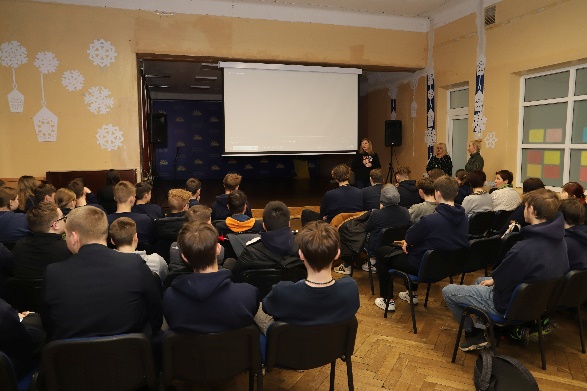 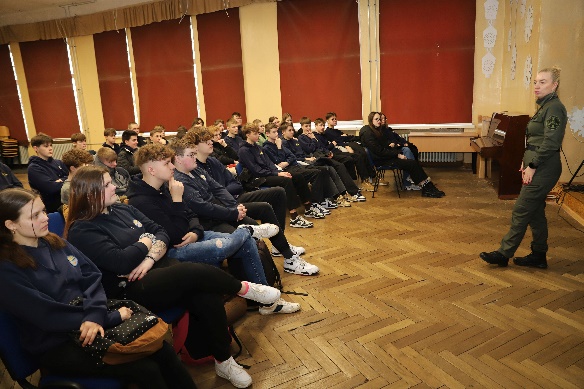 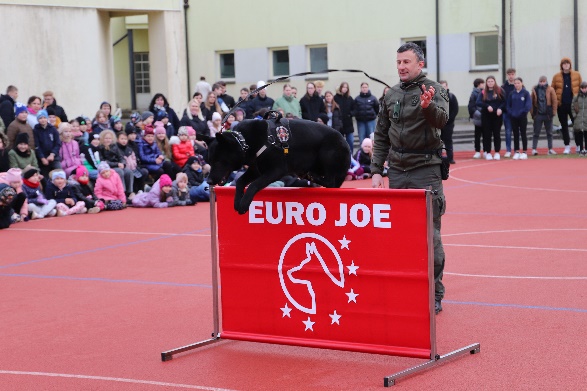 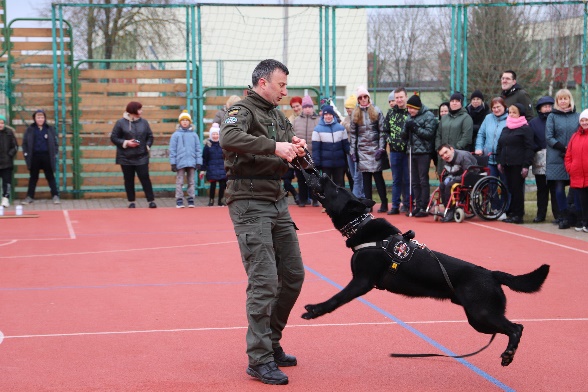 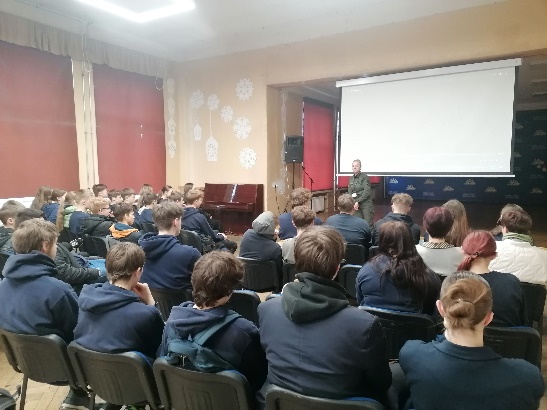 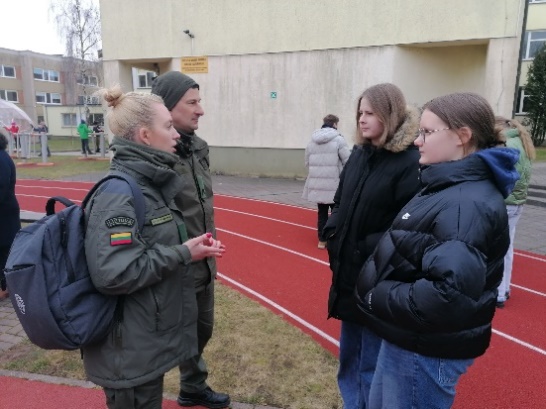 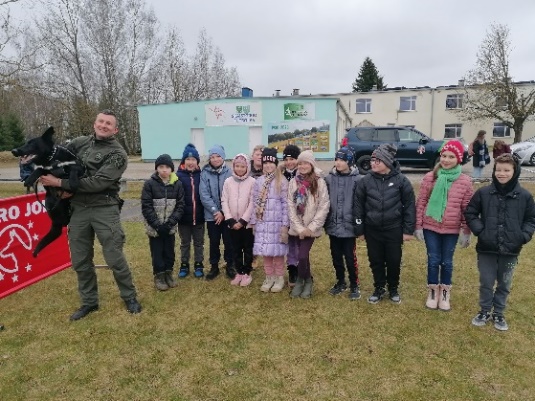 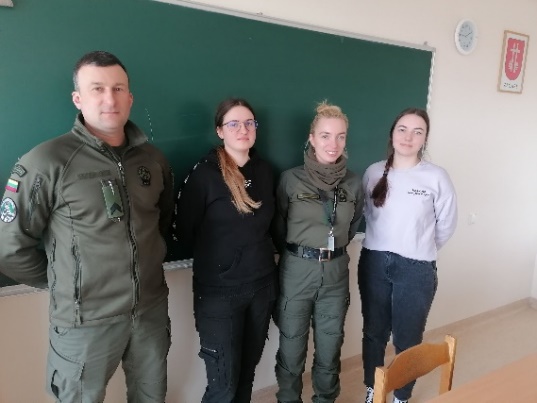 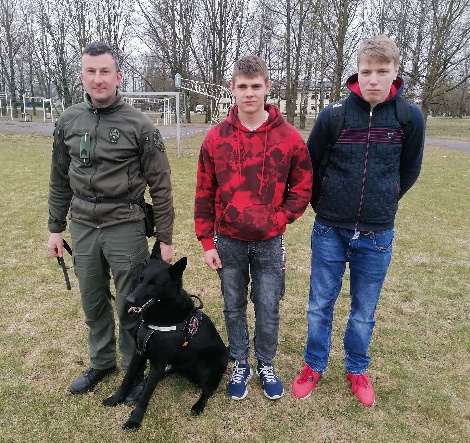 